The aim of this sheet is to inform students on your current job role. As it may not be possible to conduct Careers Fairs or career opportunities bringing providers into school this is envisioned to replace that service with details on your current role, how you got there, the key skills required and the pros and cons of your role. 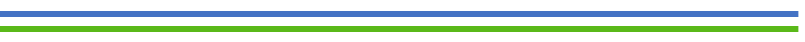 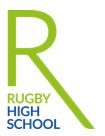 If you have the time please complete this form so that it can be passed on to our students so that they can learn about different career roles and opportunities. Our aim is to create a database where students can access information about different sectors from people currently working within them. Thank you very much for the time you have spent completing this form. It is really appreciated and will offer our students great insight into your career roles. If you are able to return this to me at c.marley@rugbyhighschool.co.uk I can then collate all responses into sectors for our students to explore. Regards, Chris MarleyCareers Leader for Rugby High SchoolName:                                           Email address:(This information will not be passed on to any students)Name:                                           Email address:(This information will not be passed on to any students)Would you be willing to be contacted if any follow up questions arise?           YES                  NOWould you be willing to be contacted if any follow up questions arise?           YES                  NOYour current occupation/place of work:Your current occupation/place of work:What are your key roles and responsibilities?What are your key roles and responsibilities?What skills are most essential for your role?What skills are most essential for your role?What scope for progression is there within your role/sector?What scope for progression is there within your role/sector?What is the most enjoyable aspect of your role?What is most stressful about your role?What qualifications are necessary for your role?What qualifications are necessary for your role?What advice would you give to a student considering entering your profession?What advice would you give to a student considering entering your profession?